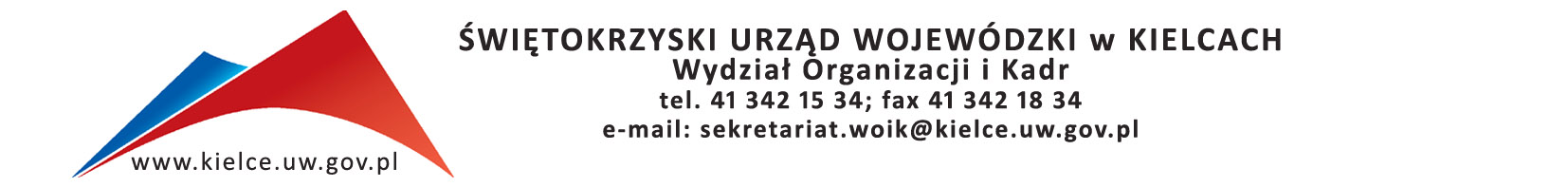  Kielce, dnia   24.04.2019r.    Szanowni Państwo,bardzo dziękuję za przygotowanie ofert w odpowiedzi na nasze zapytanie ofertowe                                  nr  OK.I.2402.9.2019  z dnia  10 kwietnia  2019 r. w sprawie  organizacji  szkolenia zamkniętego dla pracowników Świętokrzyskiego Urzędu Wojewódzkiego na temat:Kontrola zarządcza i zarządzanie ryzykiem w sektorze publicznym Informuję, że w odpowiedzi na nasze zapytanie ofertowe wpłynęło  7 ofert.  Do realizacji usługi została wybrana firma:   Statuo dr Łukasz Wojciechowski, ul. Cyda 3, 20-714 Lublin. Cena wybranej oferty wynosi 2494,00,00 zł (słownie: dwa   tysiące   czterysta dziewięćdziesiąt cztery złote )Poniżej zestawienie otrzymanych ofert wraz z punktacją ogółem:L.P.Nazwa FirmyAdres RazemUwagi1Adept S.C.                               Ewa Kaszyńska                     i Michał Kaszyński ul. Zacna 26,                             80 -282 Gdańsk 80,302Akademia Prawa Stanisław Sarzyński Doradztwo i szkolenia Milczary 64,               27-600 Sandomierz 61,403Golden Training Kornelia JeleńAl. Stanów Zjednoczonych 53 lok 511,                               04-028 Warszawa 40,804Infobiztech Marta Głowala ul. Grzybowska 80/82,                     00-844 Warszawa 0,00odrzucono- nie spełnia wymagań formalnych 5Instytut  Rachunkowości i Podatków Sp. Z o.o.oul. Szpitalna 1/35-36,   00-020 Warszawa 69,606Instytut Szkoleniowy A&D Sp. Z o.o.ul. Nowolipki 28A/16, 01-019 Warszawa 50,207Statuo dr Łukasz Wojciechowskiul. Cyda 3,                         20-714 Lublin85,00